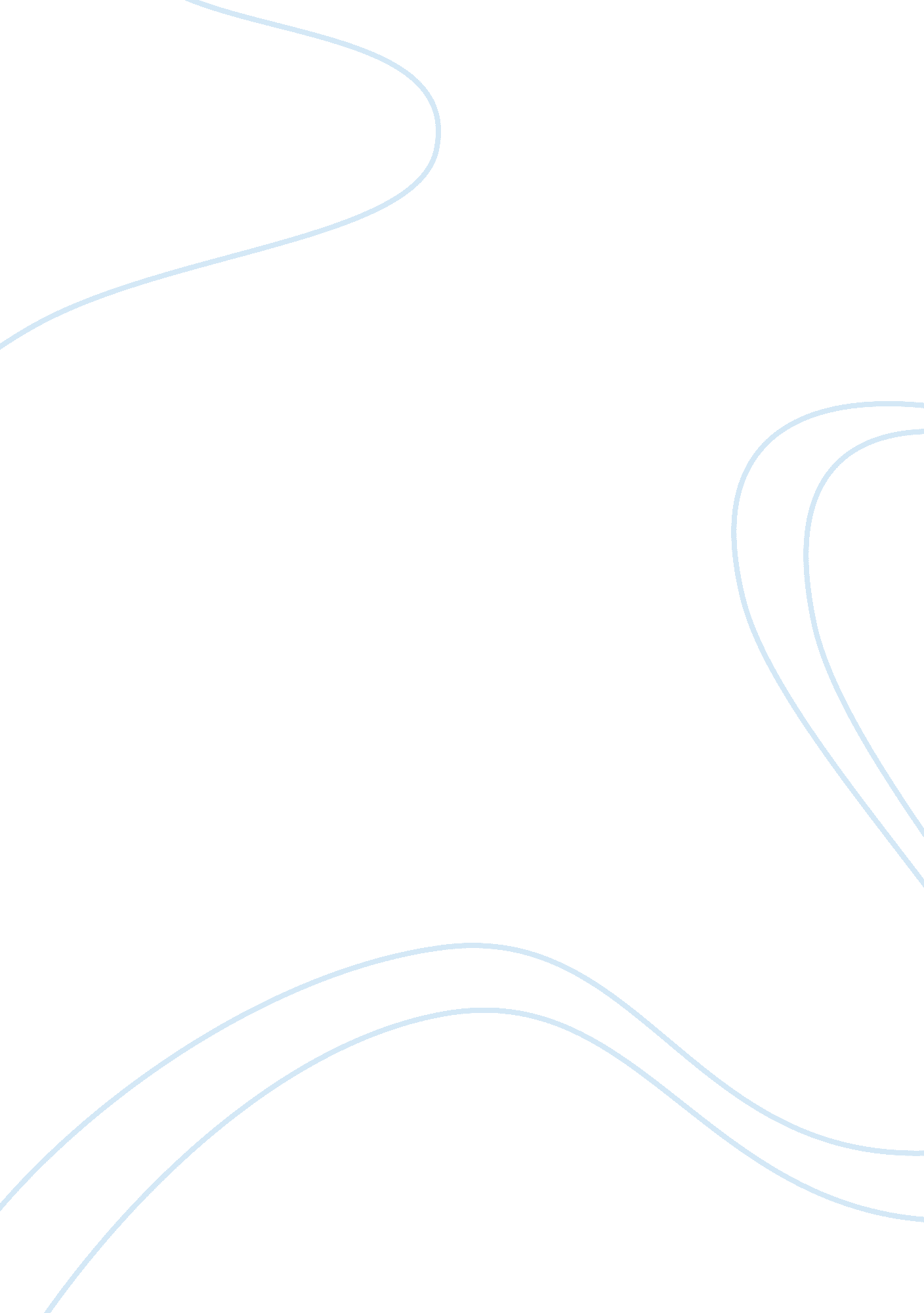 Small groupsLinguistics, English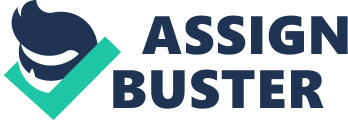 Small Groups Small Groups Introduction The group I am working with is covered with norms of any group that may be recognized as a good group. The norms that can be easily witnessed in this group include dignity and respect, open contribution from all group members, healthy relationship between group members; they are ready to volunteer for work and are always helping each other when needed (Corey, 1992, p. 150). The group is a mix of senior and junior members, where juniors are allowed to contribute with their creative ideas and opinions which helps seniors in making appropriate decisions. The seniors are ready to coach the juniors in the right direction. 
Body 
The norms that surround the group are very healthy for the group as well as for the organization. Members who have just entered the organization have various creative ideas, which help in looking at a problem from different perspectives and these perspectives help in the stage of obtaining various solutions of the decision making process. Work never stops within the group as group members are ready to replace and help each other if a particular group member has to take a leave or doesn’t have enough knowledge, skills and abilities to perform a particular job. 
My own role within the group is that of a leader, my main task is to influence other group members to ensure that they work for the well being of the company and others working within the group. My secondary task involves allocation of resources and ensuring that the right resources are available to the right members at the right time so they can continue working and there is not obstacle while they perform their task. I even act as a mediator between the group members and the members of the organization that are situated in the top most level of the organization. 
The group members have considerable amount of influence on my behavior, their awareness and experience power have made me and the group dependant on them. Their understanding and know-how is very important for the achievement of the tasks and accomplishment of the tasks is important for my status within the organization. Due to this I behave in a very considerate manner with the followers, I allow them to be creative and to come up with different opinions which may help me in decision making process. The pride and high opinion they have for me and other group members help me follow the ethical code of conduct. 
I as a leader am very emotionally intelligent; I continuously look for emotional issues faced by the members of the groups which help me in dealing with their issues. Due to this assistance, they are every ready to work in accordance to my instructions. I am quite open to new ideas and opinions thus this encourages the group members to come up with new ways of doing things and doing things differently. I am easy to get along with, due to this group members easily discuss the problems they face at work and we maintain quite a healthy relationship. 
Conclusion 
The norms that are inflicted in my small group assists me in attaining the aims and objectives of the organization, this helps in adding to the success of the organization. Organization’s success leads to positive behavior and attitude towards my group members which helps in solving the issues experienced by the group members. 
References 
Corey, Marianne Schneider, and Gerald Corey. Groups: process and practice. 4th ed. Pacific Grove, Calif.: Brooks/Cole Pub. Co., 1992. Print. 